Аленький наш цветок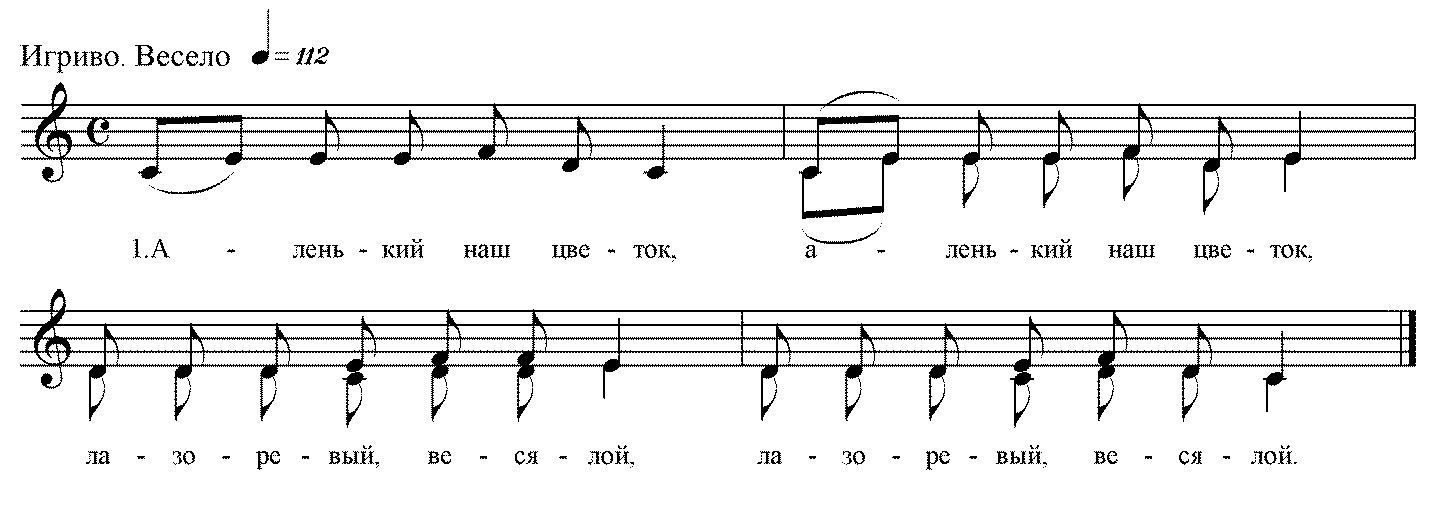 1. Аленький наш цветок,Лазоревый весялой.2. Дорогой мой гостек,Александр Васильевич.3. Где ж тебя посадить,Да чем тебя угостить?4. Посажу, посажу,Во горнице за столом.5. Угощу, угощуПряниками сладкими.Ай чу чу,  ай чу чу.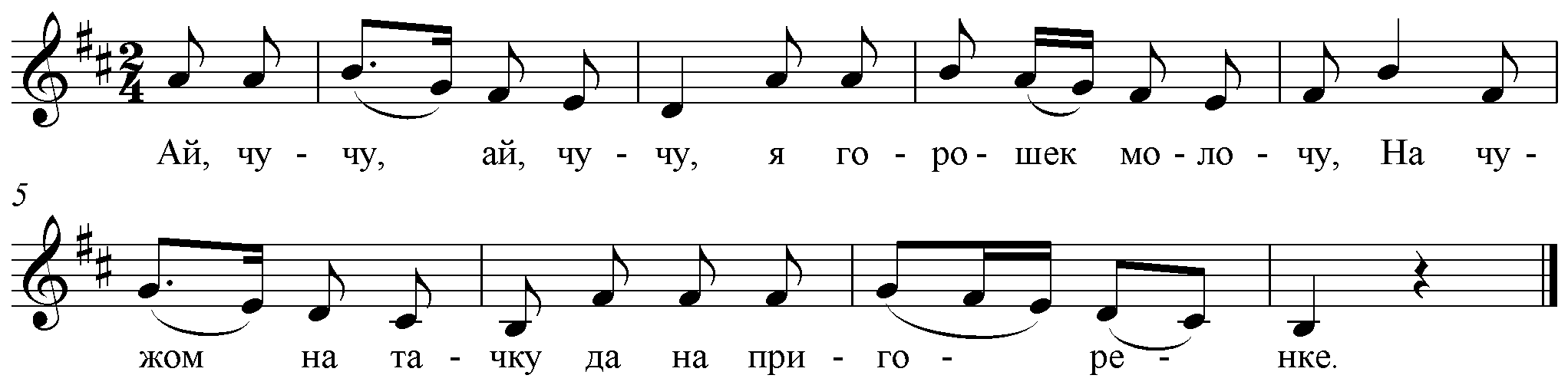 Ай чу чу,  ай, чу чу                                                                                                                Я горошек молочуНа чужом на тачку                                                                                                                 Да на пригоренке.Ко мне курочка бежит,                                                                                                                           Ко мне рябая бежит,Ой, бежит она спешит                                                                                                           Да ничего не говоритА из курочке перо,                                                                                                      Полетело  далекоОй, далече - далеко                                                                                                              Да на Иваново село.У Иванова двора                                                                                                      Загорелася водаВсем селом пожар тушили                                                                                                                  Но огонь не погасилиПришел дедушка Фома                                                                                                        Ой Большая бородаОн народ позвал во миг                                                                                                       Да затушил пожар одинКак Фома тушил пожар,                                                                                                         Он об этом не сказалТолько слышно стороной                                                                                                   Да  затушил он бородой.Ай чу чу,  ай, чу чу                                                                                                                Я горошек молочуНа чужом на тачку,                                                                                                               Да на пригоренке.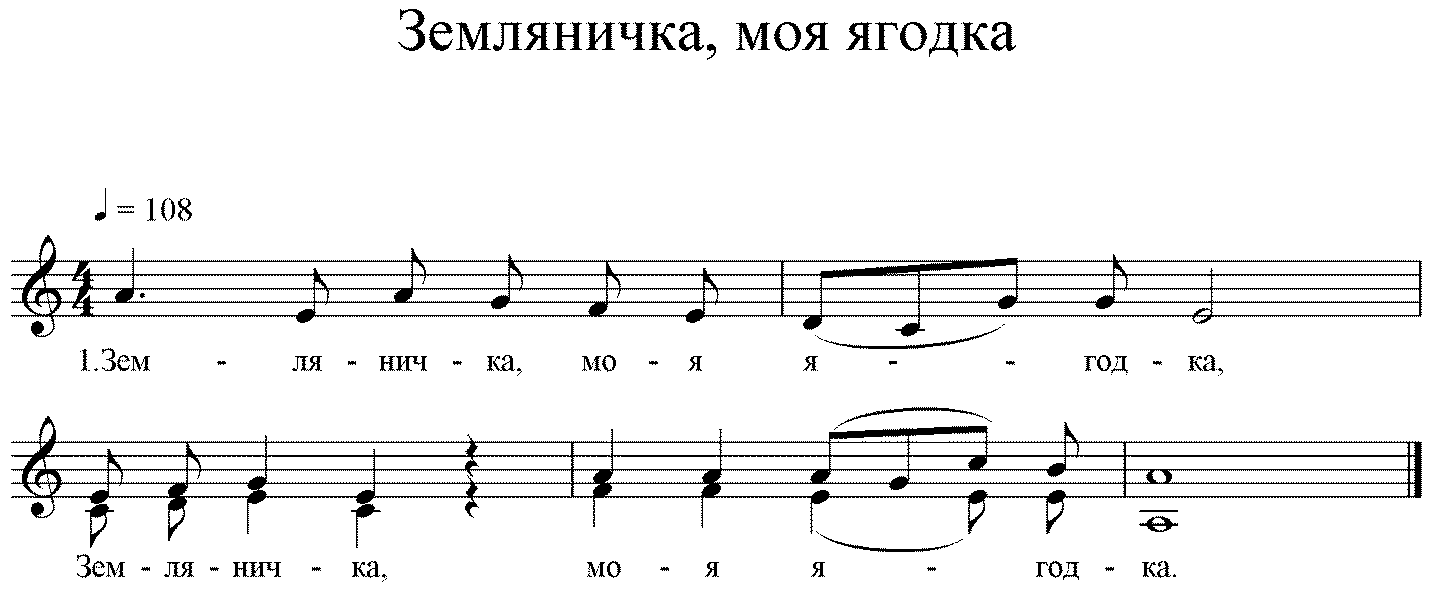 1.Земляничка, моя ягыдка ,                                                                                                                                       Земляничка, моя ягыдка2.Недоспела, недовызрела                                                                                                                                   Недоспела, недовызрела .      3. С корешка долой свалилыся,                                                                                                                                                                            С корешка долой свалилыся. 4.  Земляничка, моя ягыдка,                                                                                                                                        Земляничка, моя ягыдка.